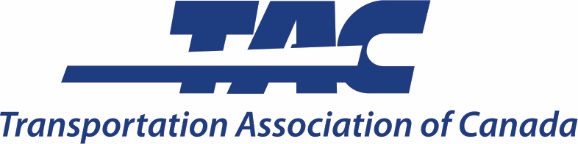 Committee NameDRAFT MINUTESDay ## Month, Year – TimeLocationChair: Firstname LastnameVice-Chair: Firstname LastnameSecretary: Firstname LastnameMEMBERS PRESENT:Organization – Name OTHERS PRESENT:Organization – Name1.	Agenda itemRecord major discussion points and key results for each item on the agenda, paying special attention to decisions made, actions assigned, issues to revisit in future, and so on.For motions/votes – Record the precise wording of each motion, the individuals who move and second it, and whether it is carried or defeated. For example:It was agreed by motion (Mover/Seconder) that the Committee submit the pooled-fund project proposal on “Best Practices for Monorails in Small Municipalities” to the Mobility Council for approval.When actions are assigned, record the individual who is accountable. For example:It was agreed by consensus that an invitation be extended to a representative from Springfield, SK to present its Monorail Strategy at the committee’s next meeting.	Action: H. SimpsonNote any attachments to the minutes. For example:A copy of the project description was circulated (Attachment 1).Attachments:ItemMinutes prepared by Firstname Lastname – Day ## Month, Year